ПРЕДЛОЖЕНИЕ ПО ТЮЛЬПАНАМ(Голландия)на 08.03.2018 г.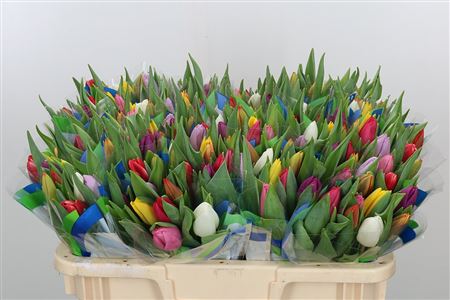 Цвета в коробке (микс, 800 шт.):Белый 100Жёлтый 100Красный 100		Розовый 100Оранжевый 100Красно-белый 100Красно-жёлтый 100Светло-сиреневый 100ЦЕНАдо 10 000 цветков-30рот 10 000 цветков-25рот 20 000 цветков-23рот 50 000 цветков-21рот 100 000 цветков-19,5рС уважением,Оптцвет                                          Наши контактные телефоны:8(495)928-71-82,8(800)500-06-26,optcvet@mail.ruoptom-cveti@mail.ruСклад:г. МОСКВА ул.2-ой Вязовский проезд д.10г. МОСКВА ул.2-ой Вязовский проезд д.10